Mobile Phone Features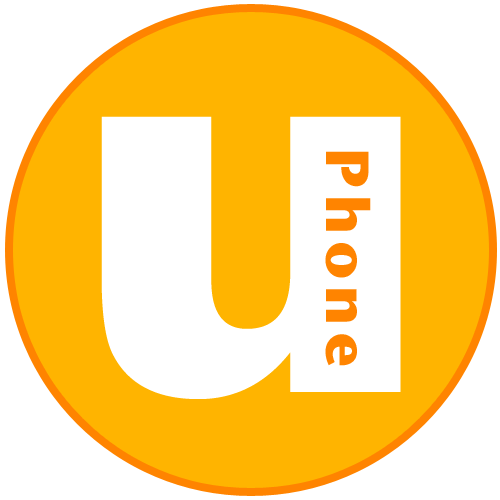 Adam needs you to write a short description of each of these features.You can use the internet to help you, but you must write what you find in your own words.ExtensionAdam would like you to write a short guide to the following features of mobile phone cameras.You can use the internet to help you, but you must write what you find in your own words.DescriptionSMS(Short Message Service)A messaging service that allows users to send and receive short text messages (up to 160 characters).MMS(Multimedia Message Service)BluetoothMedia PlayerCameraGPS(Global Positioning Service)WiFiMobile AppsDescriptionMegaPixelsLED FlashDigital ZoomOptical Zoom